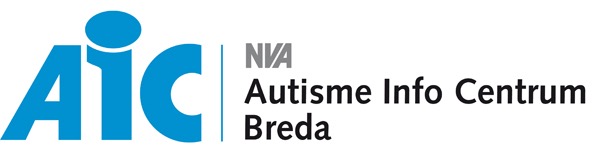 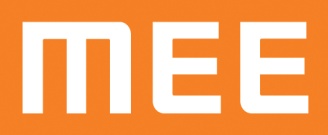 Op vrijdagochtend 1 juni 2018 organiseert het AIC Breda de themabijeenkomst:		Autisme: de diagnose … en nu? "En dan heb je de diagnose Autisme gekregen voor je kind, partner of voor jezelf. Er komt veel op je af. Waar moet je beginnen? Wat heb je nodig? Hoe zoek je de juiste hulp? Vertel je het je omgeving of juist liever niet?Tijdens deze thema-ochtend geven drie van onze vrijwilligers hierover uit eigen ervaring een korte presentatie. Het onderwerp wordt belicht vanuit verschillende invalshoeken, vanuit de ouderrol en vanuit de persoon met autisme zelf. Natuurlijk is er ook volop gelegenheid tot het stellen van vragen.9.30 uur:				Inloop met koffie/thee10.00 uur:				Presentaties11.30 uur:				Einde ochtendLocatie:				MEE West-Brabant , Heerbaan 100, BredaEntree:				Gratis  Aanmelden:				Stellen we erg op prijs:  AIC-Breda@nva-nb.nlAIC Breda organiseert elke vrijdagmorgen een koffie ochtend, van 9.30-11.30 uur, ook tijdens de schoolvakanties. Een keer per maand is er ook op donderdagavond een avondopenstelling van 19.30 - 21.30 uur.Tijdens deze koffie ochtenden en avonden kunt u uw vragen stellen en ervaringen uitwisselen met onze vrijwilligers en andere bezoekers. Tevens is er altijd ruimte voor een individueel gesprek op kantoor met één van onze vrijwilligers.Heeft u zelf, uw kind, uw partner of iemand anders uit uw familie of omgeving autisme? Het Autisme Info Centrum (AIC) weet als geen ander hoe dat is. Het AIC bestaat uit vrijwilligers, allen ervaringsdeskundig op het gebied van autisme. Zij bieden u een luisterend oor, delen ervaringen en/ of zoeken samen met u naar informatie en een antwoord op uw vragen. Mediatheek is aanwezig. Voor meer informatie over autisme en lidmaatschap NVA:www.autisme.nl   of  www.autismeinfocentrum.nl  of mail naar  aic-breda@nva-nb.nl